Restaurants near Embassy Suites by Hilton Milwaukee Brookfield1200 South Moorland Road, Brookfield, WI 53005Note:  This list is taken off the internet.  Please double check the address and other information about the restaurants such as pricing, ratings, hours, and menus.  Champs Americana   #6 of 133 Restaurants in Brookfield1240 S Moorland Rd0.1 miles from Embassy Suites by Hilton Milwaukee BrookfieldCuisines: American, BarMACS - Macaroni And Cheese Shop#59 of 133 Restaurants in Brookfield880 S Moorland Rd0.1 miles from Embassy Suites by Hilton Milwaukee BrookfieldEinstein Bros. Bagels#88 of 133 Restaurants in Brookfield880 S Moorland Road Suite A0.1 miles from Embassy Suites by Hilton Milwaukee BrookfieldOutback Steakhouse#23 of 133 Restaurants in Brookfield295 S Moorland Rd0.2 miles from Embassy Suites by Hilton Milwaukee BrookfieldCuisines: American, Steakhouse, Bar, Pub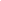 Jimmy Johns#103 of 133 Restaurants in Brookfield15500 W Greenfield Ave0.2 miles from Embassy Suites by Hilton Milwaukee BrookfieldPanera Bread#41 of 133 Restaurants in Brookfield15040 W Greenfield Ave0.3 miles from Embassy Suites by Hilton Milwaukee BrookfieldCuisines: American, Cafe, Soups, DeliAsian Chef#85 of 133 Restaurants in Brookfield15060 W Greenfield Ave Suite 1080.3 miles from Embassy Suites by Hilton Milwaukee BrookfieldCuisines: ChineseCooper’s Hawk Winery & Restaurants#3 of 133 Restaurants in Brookfield15 S Moorland Rd0.8 miles from Embassy Suites by Hilton Milwaukee BrookfieldCuisines: American, Wine BarThe Craft Room#82 of 133 Restaurants in Brookfield375 S Moorland Rd0.5 miles from Embassy Suites by Hilton Milwaukee BrookfieldCuisines: AmericanBrew Town Tap#86 of 133 Restaurants in Brookfield375 S Moorland Rd Sheraton Brookfield0.5 miles from Embassy Suites by Hilton Milwaukee BrookfieldCuisines: American, Brew Pub, PubFleming's Prime Steakhouse & Wine Bar#7 of 133 Restaurants in Brookfield15665 W Bluemound Rd1.1 miles from Embassy Suites by Hilton Milwaukee BrookfieldCuisines: American, SteakhouseOriginal Pancake House#4 of 133 Restaurants in Brookfield16460 W Bluemound Rd Stop 11.3 miles from Embassy Suites by Hilton Milwaukee BrookfieldCuisines: AmericanMitchell's Fish Market#9 of 133 Restaurants in Brookfield275 N Moorland Rd0.9 miles from Embassy Suites by Hilton Milwaukee Brookfield“Good” 07/15/2022“Very good” 04/16/2022Cuisines: American, Seafood, SoupsKopp's Frozen Custard Stand#1 of 133 Restaurants in Brookfield18880 W Bluemound Rd2.4 miles from Embassy Suites by Hilton Milwaukee BrookfieldCuisines: American, Fast FoodBravo! Italian Kitchen#14 of 133 Restaurants in Brookfield95 N Moorland Rd 1470.8 miles from Embassy Suites by Hilton Milwaukee BrookfieldCuisines: Pizza, ItalianJason's Deli#21 of 133 Restaurants in Brookfield95 N Moorland Rd Unit E-90.7 miles from Embassy Suites by Hilton Milwaukee BrookfieldCuisines: American, SoupsParkside 23#2 of 133 Restaurants in Brookfield2300 Pilgrim Square Dr2.8 miles from Embassy Suites by Hilton Milwaukee BrookfieldCuisines: AmericanUncle Julio's#67 of 133 Restaurants in Brookfield245 South Moorland Rd.0.7 miles from Embassy Suites by Hilton Milwaukee BrookfieldCuisines: Mexican, SouthwesternLagniappe Brasserie#2 of 50 Restaurants in New Berlin17001 W Greenfield Ave1 miles from Embassy Suites by Hilton Milwaukee BrookfieldCuisines: International, French, AmericanBonefish Grill#5 of 133 Restaurants in Brookfield18355 W Bluemound Rd2.1 miles from Embassy Suites by Hilton Milwaukee BrookfieldCuisines: American, SeafoodBar Louie - Brookfield#57 of 133 Restaurants in Brookfield95 N Moorland Rd #e 70.7 miles from Embassy Suites by Hilton Milwaukee BrookfieldCuisines: Bar, PubFirst Watch#8 of 133 Restaurants in Brookfield17550 W Bluemound Rd Unit A1.8 miles from Embassy Suites by Hilton Milwaukee BrookfieldCuisines: American, Cafe, HealthyMr. Beast Burger#95 of 133 Restaurants in Brookfield95 N Moorland Rd0.7 miles from Embassy Suites by Hilton Milwaukee BrookfieldCuisines: AmericanRed Robin Gourmet Burgers#38 of 133 Restaurants in Brookfield95 N Moorland Rd0.9 miles from Embassy Suites by Hilton Milwaukee BrookfieldCuisines: American, Bar, PubCinnabon#106 of 133 Restaurants in Brookfield95 N. Moorland Road0.7 miles from Embassy Suites by Hilton Milwaukee BrookfieldNaf Naf Grill#52 of 133 Restaurants in Brookfield95 N Moorland Rd Unit 3E0.9 miles from Embassy Suites by Hilton Milwaukee BrookfieldCuisines: Mediterranean, Middle EasternBougey's Bar & Grill#63 of 133 Restaurants in Brookfield16760 W Greenfield Ave0.8 miles from Embassy Suites by Hilton Milwaukee BrookfieldCuisines: American, Bar, PubWasabi Sushi Lounge#28 of 133 Restaurants in Brookfield15455 W Bluemound Rd1.1 miles from Embassy Suites by Hilton Milwaukee BrookfieldCuisines: Japanese, Sushi, AsianFive Guys#81 of 133 Restaurants in Brookfield95 North Moorland Road0.8 miles from Embassy Suites by Hilton Milwaukee BrookfieldCuisines: American, Fast FoodChick-fil-A#114 of 133 Restaurants in Brookfield1 N Moorland Rd0.8 miles from Embassy Suites by Hilton Milwaukee BrookfieldAuntie Anne's#75 of 133 Restaurants in Brookfield95 N Moorland Rd Ste A600.9 miles from Embassy Suites by Hilton Milwaukee BrookfieldCuisines: AmericanVitucci's Pizza#13 of 50 Restaurants in New Berlin14185 W Greenfield Ave0.9 miles from Embassy Suites by Hilton Milwaukee BrookfieldCuisines: Italian, PizzaLou Malnati's Pizzeria#31 of 133 Restaurants in Brookfield15795 W Bluemound Rd1.1 miles from Embassy Suites by Hilton Milwaukee BrookfieldCuisines: Italian, PizzaShri Foods#99 of 133 Restaurants in Brookfield95 N Moorland Rd Ste FC10.9 miles from Embassy Suites by Hilton Milwaukee BrookfieldArepa's Place Llc#108 of 133 Restaurants in Brookfield95 N Moorland Rd0.9 miles from Embassy Suites by Hilton Milwaukee BrookfieldCharley's Philly Steaks#110 of 133 Restaurants in Brookfield95 N Moorland Rd Sp. FC-20.9 miles from Embassy Suites by Hilton Milwaukee BrookfieldCuisines: American, Steakhouse, DeliGeorge Webb#29 of 50 Restaurants in New Berlin14005 W Greenfield Ave0.9 miles from Embassy Suites by Hilton Milwaukee BrookfieldCuisines: AmericanLee's Dairy Treats Incorporated#94 of 133 Restaurants in Brookfield14040 W Greenfield Ave0.9 miles from Embassy Suites by Hilton Milwaukee BrookfieldTaste of India#20 of 133 Restaurants in Brookfield17115 W. Bluemound Rd Suite D11.4 miles from Embassy Suites by Hilton Milwaukee BrookfieldCuisines: IndianNational Bakery & Deli Co Incorporated#53 of 133 Restaurants in Brookfield13820 W Greenfield Ave1.1 miles from Embassy Suites by Hilton Milwaukee BrookfieldFirehouse Subs#4 of 13 Restaurants in Elm Grove15280 W Bluemound Rd1.1 miles from Embassy Suites by Hilton Milwaukee BrookfieldMarty's Pizza Pasta & Subs#27 of 133 Restaurants in Brookfield16680 W Bluemound Rd1.4 miles from Embassy Suites by Hilton Milwaukee BrookfieldCuisines: Italian, PizzaBlaze Pizza#19 of 133 Restaurants in Brookfield17530 W Bluemound Rd1.7 miles from Embassy Suites by Hilton Milwaukee BrookfieldCuisines: Pizza, Fast FoodCulver's Elm Grove#6 of 13 Restaurants in Elm Grove15280 W Bluemound Rd1.1 miles from Embassy Suites by Hilton Milwaukee BrookfieldCuisines: Fast Food, AmericanSenor Luna#8 of 50 Restaurants in New Berlin1901 S Calhoun Rd1.3 miles from Embassy Suites by Hilton Milwaukee BrookfieldCuisines: Mexican, Southwestern, Bar, PubStarbucks#90 of 133 Restaurants in Brookfield15445 W Bluemound Rd Suite 2001.1 miles from Embassy Suites by Hilton Milwaukee BrookfieldQdoba Mexican Grill#78 of 133 Restaurants in Brookfield16005 W Bluemound Rd1.1 miles from Embassy Suites by Hilton Milwaukee BrookfieldCuisines: Mexican, Fast FoodNew Berlin Ale House#3 of 50 Restaurants in New Berlin16000 W Cleveland Ave1.7 miles from Embassy Suites by Hilton Milwaukee BrookfieldCuisines: American, Bar, PubSister's Brew#107 of 133 Restaurants in Brookfield15565 W Bluemound Rd Ste 2001.1 miles from Embassy Suites by Hilton Milwaukee BrookfieldChipotle Mexican Grill#113 of 133 Restaurants in Brookfield15375 W Bluemound Rd Ste 1701.1 miles from Embassy Suites by Hilton Milwaukee BrookfieldCuisines: MexicanMission BBQ#16 of 133 Restaurants in Brookfield18340 W Bluemound Rd2.2 miles from Embassy Suites by Hilton Milwaukee BrookfieldCuisines: American, BarbecueO'Donoghue's Irish Pub#1 of 13 Restaurants in Elm Grove13225 Watertown Plank Rd2.2 miles from Embassy Suites by Hilton Milwaukee BrookfieldCuisines: American, Irish, Bar, PubFujiyama#29 of 133 Restaurants in Brookfield17395 W Bluemound Rd1.6 miles from Embassy Suites by Hilton Milwaukee BrookfieldCuisines: Japanese, Sushi, AsianBullwinkle's#13 of 133 Restaurants in Brookfield18900 W Bluemound Rd Suite 1002.5 miles from Embassy Suites by Hilton Milwaukee BrookfieldCuisines: American, Bar, PubMcDonald's#129 of 133 Restaurants in Brookfield300 N Moorland Rd0.9 miles from Embassy Suites by Hilton Milwaukee BrookfieldThe Red Mill Inn & Pizza#65 of 133 Restaurants in Brookfield1005 S. Elm Grove Rd. Brookfield, WI 530051.4 miles from Embassy Suites by Hilton Milwaukee BrookfieldCuisines: Italian, PizzaBurger King#49 of 50 Restaurants in New Berlin2051 S Moorland Rd0.9 miles from Embassy Suites by Hilton Milwaukee BrookfieldCuisines: Fast FoodCleveland Pub & Grill#7 of 50 Restaurants in New Berlin14000 W Cleveland Ave1.9 miles from Embassy Suites by Hilton Milwaukee BrookfieldCuisines: American, Bar, Pub, Brew PubPortillo's Hot Dogs#43 of 133 Restaurants in Brookfield17685 W. Bluemound Road The Corridor1.8 miles from Embassy Suites by Hilton Milwaukee BrookfieldCuisines: American, Fast FoodBuffalo Wild Wings#77 of 133 Restaurants in Brookfield16750 W Bluemound Rd1.5 miles from Embassy Suites by Hilton Milwaukee BrookfieldCuisines: American, Bar, International, PubCarrabba's Italian Grill#26 of 133 Restaurants in Brookfield18375 W Bluemound Road2.1 miles from Embassy Suites by Hilton Milwaukee BrookfieldCuisines: ItalianJersey Mike's Subs#56 of 133 Restaurants in Brookfield17550 W Bluemound Rd Ste C Suite 801.7 miles from Embassy Suites by Hilton Milwaukee BrookfieldCuisines: Fast FoodNoodles & Company#76 of 133 Restaurants in Brookfield17000 W. Bluemound Rd. Ste H1.5 miles from Embassy Suites by Hilton Milwaukee BrookfieldCuisines: Japanese, Fast Food, AsianCafe Hollander Brookfield Corners#17 of 133 Restaurants in Brookfield20150 Union Street3.1 miles from Embassy Suites by Hilton Milwaukee BrookfieldCuisines: American, BarEinstein Bros. Bagels#83 of 133 Restaurants in Brookfield17000 W Bluemound Rd Ste A1.5 miles from Embassy Suites by Hilton Milwaukee BrookfieldCuisines: CafeOlive Garden Italian Restaurant#37 of 133 Restaurants in Brookfield18180 W Bluemound Rd2.1 miles from Embassy Suites by Hilton Milwaukee BrookfieldCuisines: Italian, AsianGlass Nickel Pizza Co. Brookfield#51 of 133 Restaurants in Brookfield13175 West Bluemound Rd1.8 miles from Embassy Suites by Hilton Milwaukee BrookfieldCuisines: Pizza, AmericanShawarma House#79 of 133 Restaurants in Brookfield17385 W Bluemound Rd1.6 miles from Embassy Suites by Hilton Milwaukee Brookfield“Amazing Flavors” 09/25/2021“Disappointing . No sense rip o...” 08/18/2021Cuisines: Middle Eastern, Fast FoodJamba JuiceBe the first to review this restaurant17000 W Bluemound Rd Unit E1.5 miles from Embassy Suites by Hilton Milwaukee BrookfieldDairy Queen Grill & Chill#71 of 133 Restaurants in Brookfield17440-A W Bluemound Rd1.7 miles from Embassy Suites by Hilton Milwaukee BrookfieldCuisines: Fast FoodGreat Harvest Bread Co.#2 of 13 Restaurants in Elm Grove13404 Watertown Plank Rd2.1 miles from Embassy Suites by Hilton Milwaukee Brookfield“Best bakery!” 11/09/2019“Over the top Goooood” 11/10/2017Honey Berry Pancakes And Cafe#61 of 133 Restaurants in Brookfield17915 W Bluemound Rd1.9 miles from Embassy Suites by Hilton Milwaukee BrookfieldCuisines: American, BarbecueRj Ice Cream#3 of 13 Restaurants in Elm Grove13410 Watertown Plank Rd2 miles from Embassy Suites by Hilton Milwaukee BrookfieldPeggy Yee Emperor's Kitchen#33 of 133 Restaurants in Brookfield18900 W Bluemound Rd Ste 2002.5 miles from Embassy Suites by Hilton Milwaukee BrookfieldCuisines: Chinese, AsianStarbucks#60 of 133 Restaurants in Brookfield17980 W Bluemound Rd1.9 miles from Embassy Suites by Hilton Milwaukee BrookfieldCuisines: CafeMimosa#32 of 133 Restaurants in Brookfield275 Regency Ct2.5 miles from Embassy Suites by Hilton Milwaukee BrookfieldCuisines: AmericanNothing Bundt Cakes#55 of 133 Restaurants in Brookfield18000 W Bluemound Rd Suite G2 miles from Embassy Suites by Hilton Milwaukee BrookfieldZisters#5 of 13 Restaurants in Elm Grove13425 Watertown Plank Rd2 miles from Embassy Suites by Hilton Milwaukee BrookfieldCuisines: American, CafeWendy's#41 of 50 Restaurants in New Berlin2660 S Moorland Rd1.7 miles from Embassy Suites by Hilton Milwaukee BrookfieldPotbelly Sandwich Shop#80 of 133 Restaurants in Brookfield17800 W. Bluemound Rd A-11.9 miles from Embassy Suites by Hilton Milwaukee BrookfieldCuisines: Soups, Fast FoodCousins Subs#69 of 133 Restaurants in Brookfield17900 West Bluemound Road #91011.9 miles from Embassy Suites by Hilton Milwaukee BrookfieldYamato Sushi House#9 of 13 Restaurants in Elm Grove12900 W Bluemound Rd2 miles from Embassy Suites by Hilton Milwaukee BrookfieldCuisines: Japanese, Sushi, AsianCrumby Art Bakehouse and Cakery#8 of 13 Restaurants in Elm Grove890 Elm Grove Rd2 miles from Embassy Suites by Hilton Milwaukee BrookfieldCuisines: American, CafeCasablanca Restaurant#117 of 133 Restaurants in Brookfield17800 W Bluemound Rd1.9 miles from Embassy Suites by Hilton Milwaukee BrookfieldCuisines: Moroccan, Mediterranean, Middle EasternYo Mama Frozen Yogurt#40 of 133 Restaurants in BrookfieldRuby Isle Shopping Center 2205 N. Calhoun Road2.9 miles from Embassy Suites by Hilton Milwaukee BrookfieldPanda Express#121 of 133 Restaurants in Brookfield18190 W Bluemound Rd2 miles from Embassy Suites by Hilton Milwaukee BrookfieldCuisines: ChineseDanielle's Deli#46 of 133 Restaurants in Brookfield15655 W North Ave2.8 miles from Embassy Suites by Hilton Milwaukee BrookfieldCuisines: ItalianSubway#12 of 13 Restaurants in Elm Grove13402 Watertown Plank Rd # 13404 Suite 1032.1 miles from Embassy Suites by Hilton Milwaukee BrookfieldJackson's Blue Ribbon Pub#348 of 1,095 Restaurants in Milwaukee11302 W Bluemound Rd2.8 miles from Embassy Suites by Hilton Milwaukee BrookfieldCuisines: American, Bar, Pub